1	(a) 	Maklumat berikut menunjukkan ciri-ciri khas tumbuhan melindungi                       dirinya daripada cuaca melampau.	 Padankan maklumat berikut dengan jawapan yang betul.									                   [1 markah](b)   Nyatakan nama tumbuhan lain yang mempunyai ciri-ciri khas dalam Rajah 1.                                                Rajah 1		                                 [2 markah](c)   Zul mendapati pokok getah menggugurkan daunnya pada musim kemarau.       Mengapa?       ……………………………………………………………………………………………       ……………………………………………………………………………………………										[1 markah]2	Rajah 2.1 menunjukkan satu susunan radas yang digunakan untuk mengukur       	isipadu.					Rajah 2.1( a)	Terdapat hanya dua contoh di bawah yang sama dengan aktiviti pada Rajah 2.1          Tandakan ( √ ) pada kotak di bawah.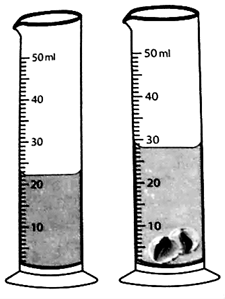 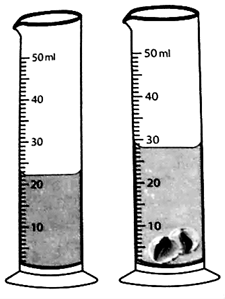 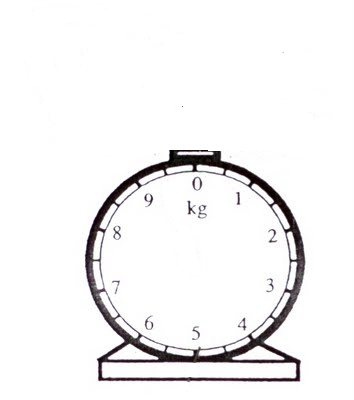 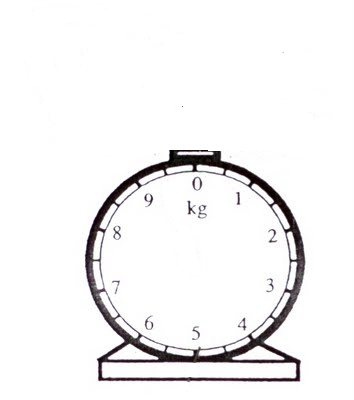 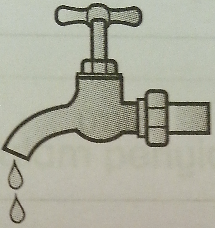 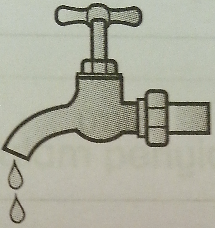 										[2 markah](b)	Penyiasatan diteruskan dengan menyukat isipadu bongkah kecil            menggunakan kaedah rumus dan kaedah sesaran air.						2 cm					                                                              1 cm			        3 cm         Bongkah kecil itu dimasukkan ke dalam silinder penyukat berisi air sebanyak              22 ml seperti di Rajah 2.2      				       Rajah 2.2(i)  	Ramalkan paras air selepas bongkah dimasukkan ke dalam silinder      		penyukat.          		………….……………………………………………………………………….									        [1 markah]      	(ii)	Berdasarkan jawapan di b (i) adakah isipadu bongkah yang diuji  sama            	dengan kaedah sesaran air? Tandakan (√ ) pada kotak di bawah.          		Nyatakan alasan kamu.         		…………………………………………………………………………………         		…………………………………………………………………………………										[1 markah]3	Rajah 3.1 menunjukkan fenomenon fasa-fasa Bulan yang dapat dilakarkan oleh Husna  pada waktu malam mengikut takwim Qamari..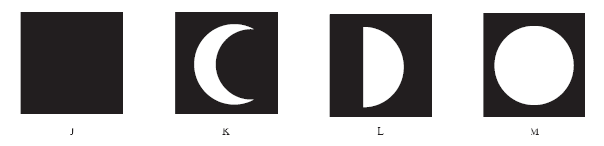 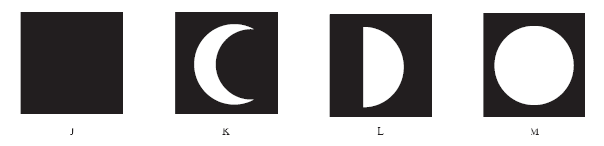 					      Rajah 3.1Carta palang manakah menunjukkan feomenon fasa-fasa Bulan pada Rajah 3.1 dengan betul?									       [1 markah](b)   Pada tarikh 11hb, Husna tidak dapat melakar bentuk fasa Bulan kerana pada          malam itu Bulan tidak kelihatan.       Mengapa?       …………………………………………………………………………………………       …………………………………………………………………………………………									   [1 markah]Rajah 3.2 menunjukkan kedudukan Bulan yang mengelilingi Bumi.                                                         X			                       Rajah 3.2			       	Lakarkan bentuk fasa Bulan yang diperhatikan dari Bumi pada kedudukan X.							        [1 markah]Lakar dan labelkan kedudukan Matahari, Bumi dan Bulan semasa fasa Bulan            Separa Baru								[2 markah]4	Rajah 4.1 menunjukkan satu susunan model gabus yang digunakan untuk       	menguji kestabilan.			             S		       T                    U					Rajah 4.1Model manakah yang paling stabil?     	      Bulatkan jawapan yang betul.    										[1 markah]Nyatakan inferens bagi jawapan di 4 (a).………………………………………………………………………………………     ………………………………………………………………………………………										[1 markah]Adam ingin melancong ke kawasan pergunungan. Manakah bas yang        	     lebih selamat digunakan?     	     Tandakan ( √ ) pada kotak di bawah.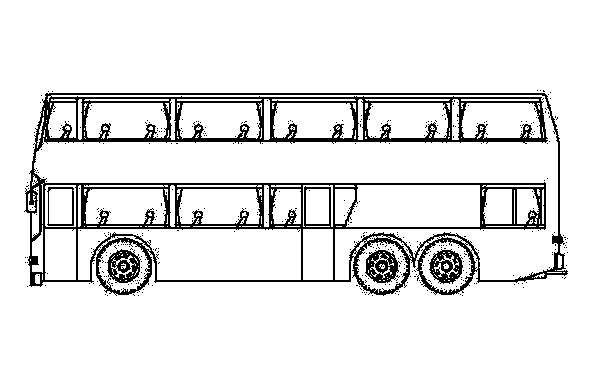 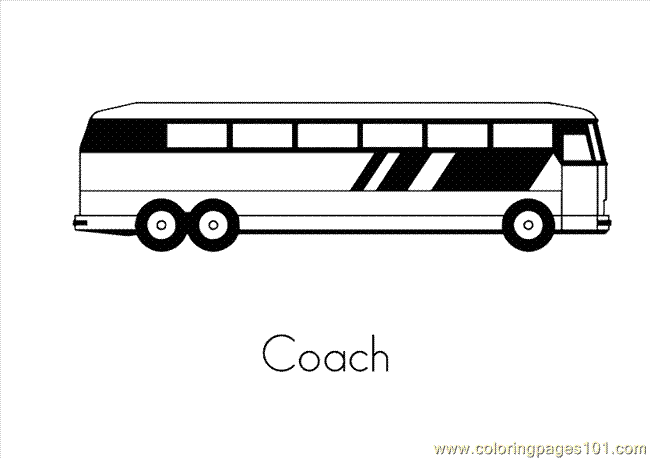 Berikan alasan kamu.………………………………………………………………………………………    	     ……...……………………………………………………………………………….										[2 markah]Rajah 4.2 menunjukkan tiga bentuk objek yang berlainan.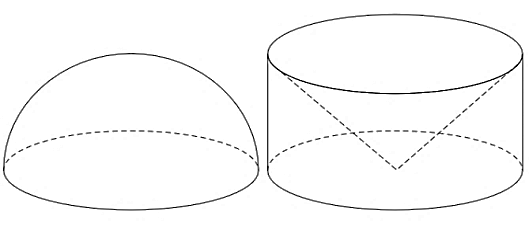 Rajah 4.2Berdasarkan tiga objek tersebut, lakarkan satu struktur binaan yang paling stabil pada ruang di bawah.										[1 markah]5     Rajah 5.1 menunjukkan satu penyiasatan yang dijalankan oleh sekumpulan         murid.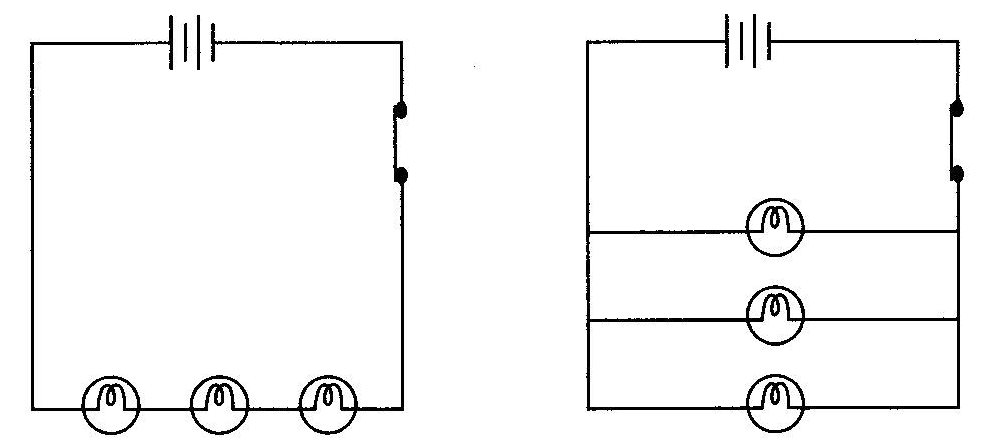    	  Litar M				        Litar N				Rajah 5.1(a)   Berdasarkan penyiasatan di atas, tuliskan pemerhatian kecerahan mentol dalam Jadual 5.Jadual 5							           [2 markah]Berikan satu inferens untuk jawapan kamu di 5 (a).………………………………………………………………………………………      ..…………………………………………………………………………………….								  [1 markah]Penyiasatan diteruskan dengan membina litar Q Rajah 5.2. Apabila suis  ditutup, didapati mentol tidak menyala.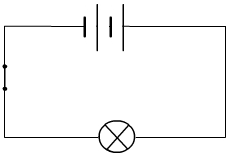 		                  Rajah 5.2Mengapakah  mentol di dalam litar Q tidak menyala?      	     …………………………………………………………………………………...								[1 markah]Rajah 5.3 menunjukkan satu keratan akhbar berkaitan dengan berita kebakaran.		 	Rajah 5.3		Satu punca berlakunya kebakaran di rumah adalah akibat litar pintas elektrik. Nyatakan punca berlakunya litar pintas tersebut.     		…………………………………………………………………………………..      		…………………………………………………………………………………..								[1 markah]6   Rajah 6.1 menunjukkan satu penyiasatan yang dijalankan oleh sekumpulan       murid  tentang kekuatan tarikan magnet.                    Magnet R                        Magnet S                             Magnet T				Rajah 6.1Berdasarkan keputusan penyiasatan di Rajah 6.1, nyatakan satu pemerhatian..………………………………………………………………………………………….           ………………………………………………………………………………………….									[1 markah]Nyatakan satu hipotesis daripada penyiasatan ini.….……………………………………………………………………………………….     ..………………………………………………………………………………………….								[1 markah]Nyatakan corak bilangan klip kertas yang ditarik oleh magnet.      ……………………………………………………………………………………………								[1 markah](d)  Siti mendekatkan dua batang magnet seperti di Rajah 6.2.	Rajah 6.2      Ramalkan apa yang akan berlaku kepada dua magnet tersebut?      ……………………………………………………………………………………………      ……………………………………………………………………………………………								[1 markah](e)   Nyatakan satu sifat magnet.      …………………………………………………………………………………………….								[1 markah]7	Siti  telah melakukan satu penyiasatan untuk menguji sifat bahan seperti yang     	ditunjukkan di dalam Rajah 7.1.Siti telah memasukkan Span P dan Span Q ke dalam bikar yang berisi 300 ml air. Isipadu air di dalam bikar selepas span diangkat dicatatkan.                    Span P                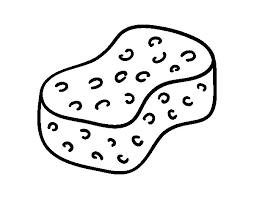 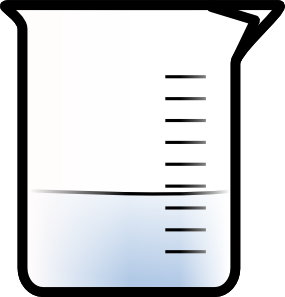                 Span Q                        Selapas 1 minit                             			   Rajah 7.1(a)  Apakah sifat span di dalam penyiasatan ini?       ……………………………………………………………………………………………..								[1 markah](b)  Ramalkan isipadu air yang diserap jika Siti merendamkan  sehelai kain sintetik di      dalam bikar yang berisi air sebanyak 300ml.     ……………………………………………………………………………………………… 								[1 markah](c)  Nyatakan satu hipotesis daripada penyiasatan ini.    ……………………………………………………………………………………………….   ……………………………………………………………………………………………..								[1 markah](d)  Padankan maklumat berikut dengan pembolehubah yang betul dalam      penyiasatan ini.[2 markah](e) Cuaca yang panas dinegara kita menyebabkan kita sering berpeluh. Namakan sejenis       kain yang sesuai di pakai bagi menyerap peluh.      ………………………………………………………………………………………………….									                  [1 markah]8	Fatah menjalankan satu penyiasatan untuk mengkaji faktor yang mempengaruhi daya geseran. Dia menolak lori mainan yang membawa jisim beban yang berbezadi atas satu permukaan. Jadual 8 menunjukan keputusan penyiasatan yang dijalankan oleh Fatah.					Jadual 8(a) 	Nyatakan tujuan penyiasatan ini.    		…………………………………………………………………………………....…………………………………………………………………………………										[1 markah]Berdasarkan keputusan penyiasatan di atas, bina satu carta palang. [2 markah]Fatah meneruskan penyiasatan dengan menggunakan beban yang lain. Dia menimbang jisim beban itu dengan menggunakan neraca tiga palang seperti di Rajah 8.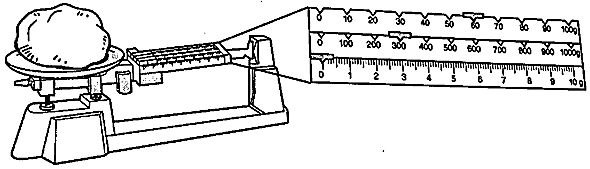 			                                        Rajah 8   		Hitung jisim beban yang ditimbang.   		Jisim beban = ………………………….gram.										[1 markah]Ramalkan jarak yang dilalui oleh lori mainan jika diletakkan beban seperti di 8(c).     ..……………………………………………………………………………….										      [1 markah]										 Nyatakan hubungan di antara jenis permukaan dengan jarak dilalui oleh lori mainan.…………………………………………………………………………………    	      	…………………………………………………………………………………										[1 markah]KERTAS PEPERIKSAAN TAMATBerduriPokok semalu(i)…………..……………………BeracunPokok oleanderii)……………………………..YaTidakSTULitarKecerahan mentolM……………………………..N……………………………..Jisim beban (g)Jarak dilalui oleh lori mainan (m)100330025001